									File No: TP24/98									Revised:  Mar 2024														MEDICAL SERVICES IN TAIWANThe attached list has been compiled by the AO for the reference of Australian citizens in Taiwan. The information on the list was provided by the providers themselves and does not imply an endorsement by the AO of the firms or the services they provide.GENERAL PRACTITIONERSDr Kao's Family Practice Centre 高醫師家庭醫學科診所2F, No17, zhongzhang N Rd, Shilin Dist, Taipei ﹝台北市士林區中山北路7段17號 2樓﹞  Tel: +886-2-2874-9955  email: service@nuclim.comhttps://www.nuclim.com/contactus/The clinic specialises in family care.  The facilities are clean; the staffs are friendly and speak quite good English.Dr Bear's Family Clinic (formerly Dr. Johnson's Family Clinic) 貝爾聯合診所1F, 9, Lane 82, Chung Shan N. Road, Sec.7, Shilin Dis, Taipei﹝台北市士林區中山北路七段82巷9號1樓﹞ Tel: +886-2-2872-9980貝爾診所 | Taipei | Facebook
The practice specialises in paediatrics / family medicine and is modern and clean.CLINICS - GENERALPrivate Clinic Centre (PCC) 杏群診所  across the lane from Chung Shan Hospital  No. 12, Lane 112, Ren Ai Road, Sec 4, Da’an Dist, Taipei ﹝台北市大安區仁愛路四段112巷12號﹞Tel: +886-2-2754-7700   Fax: +886-2-2754-6600The clinic operates on an appointment basis and the nursing staff will arrange for an appropriate doctor to come over from the Chung Shan hospital across the lane.International Priority Care Centre in Taipei Adventist Hospital  台安醫院	No.  424, , Sec. 2, Songshan Dist,  Taipei ﹝台北市松山區八德路二段424號﹞Tel: +886-2-2776-2654 Fax: +886-2-2776-2651 Email: ihc@tahsda.org.twhttps://www.tahsda.org.tw/The clinic operates on an appointment basis and the nursing staff will arrange for you to see the IPCC duty doctor who will treat / consult on routine medical matters in the clinic and, in the case of more complex needs, will refer the patient to an appropriate doctor within the Adventist Hospital.Shu-Tien Clinic  書田診所276, Jiu Guo South Road, Sec. 2, Da’an Dist, Taipei ﹝台北市大安區建國南路二段276號﹞Tel: +886-2-2369-0211http://www.shutien.org.twCOUNSELLING SERVICESCommunity Services Centre 					2F., No. 238, Section 6, Zhongshan North Rd., Shilin District, Taipei City 111032						﹝台北市士林區中山北路六段238號2樓﹞Tel: +886-2-2836-8134		After hours crisis line (5pm-9am) 0932-594-578Website: https://www.communitycenter.org.tw/ E-Mail:  csc@communitycentre.org.twMedical Services:      Clinical PsychologistsDENTAL SERVICESDuen Ping Dental Clinic (敦品牙科)Dr Yu, Chih Hung10, Lane 222, Duen Hua N. Rd, Songshan Dist, Taipei﹝台北市松山區敦化北路222巷10號﹞Tel: +886-2-2545-9770 Dr Lin and Partners Dental Office  (崇民牙科醫療共同體)https://www.tw-bestdentists.com/index.html Tien Mou Branch5F, 60, Tien Mu West Road, Shilin Dist, Taipei﹝台北市士林區天母西路60號5樓﹞Tel: +886-2-2873-6488Email: dentist.lin@gmail.com Jing Branch3F, 259, Nan Jing E. Road, Sec 3, Songshan Dist, Taipei﹝台北市松山區南京東路三段259號3樓﹞Tel: +886-2-2715-2476Email: drlindentaloffice@gmail.com Leader Dental Clinic (立達牙科)Dr Liu, Hsueh Yun62, Lane 222, Duen Hua N. Road, Songshan Dist, Taipei﹝台北市松山區敦化北路222巷62號1樓﹞Tel: +886-2-2712-2472HOSPITALS Hospital  台安醫院				424, Ba De Road, Sec. 2, Songshan Dist, Taipei﹝台北市松山區八德路二段424號﹞Tel: +886-2-2771-8151Website: http://www.tahsda.org.twMedical Services							Specialists:	Internal Medicine  	Nephrology	Hemodialysis Centre 	Cardiopulmonary	Cardiology 	Endocrinology & Haematology	Gastroenterology 	Gastrointestinal CentreSurgery:	General Surgery	Neurosurgery	Plastic Surgery	Paediatric Surgery	Thoracic Surgery	Orthopaedics	Urology	 and Rectal Surgery	Breast CentrePaediatrics:	Infection	Allergy	Paediatric-Cardiology	Paediatric-Neurology	Neonatology	Paediatric GastroenterologyOthers: 	Obstetrics-Gynaecology	Dental	Neurology	Family Medicine	Pharmacy	Radiology	Ophthalmology	ENT	Dermatology	Paediatric Rehabilitation	Psychiatry & Psychosomatic Medicine 	Physical Examination Centre	Priority Care Centre	Hemodialysis Centre	Child Rehabilitation Centre	Sleep Centre 	Breast Centre		Gastrointestinal Centre	Audiology and Speech Pathology Centre	The Centre for Reproductive Medicine and InfertilityEmergency Room: Tel: +886-2-2771-8151 ext.2756      24-hour serviceCathay General Hospital  國泰綜合醫院			280, Jen Ai Road, Sec. 4, Da’an Dist, Taipei﹝台北市大安區仁愛路四段280號﹞Tel: +886-2-2708-2121Website:  https://www.cgh.org.tw/ Medical Services				Specialties: 	Cardiology	Rheumatology	Chest Medicine	Gastroenterology		Neurology 	Nephrology	Endocrinology & Metabolism 	Infectious Diseases	Haematology / Oncology 	Respiratory Therapy	Allergy & Clinical Immunology	Liver UnitSurgery: 	General Surgery 	Cardiac Surgery	Neurology Surgery 	Orthopaedics	Plastic Surgery 	 & Rectal	UrologyOthers:	Anaesthesiology	Paediatrics	Obs/Gyn	Otolaryngology	Ophthalmology	Dermatology	Dentistry	Family Medicine	Physical medicine and Rehabilitation 	Nuclear Medicine	Radiation Oncology	Pathology	Psychiatry 	Emergency	Radiology 	Laboratory	Pharmacy 	Nursing		Emergency Room: Tel: +886-2-2708-2121 #1276      	24-hour service	Central Clinic Hospital 中心診所醫院				77, Chung Hsiao East Road, Sec. 4, Da’an Dist, Taipei﹝台北市大安區忠孝東路四段77號﹞Tel: +886-2-2751-0221Website: https://www.clinic.org.tw/ Medical Departments:Family Medicine	SurgeryPaediatrics	Obstetrics-GynaecologyOrthopaedics	NeurosurgeryUrology	OtolaryngologyDermatology	Psychiatry & Psychosomatic MedicineRehabilitation	OrthopaedicsDentistry	Gastroenterology	Cardiology	CardiopulmonaryNephrology	RheumatologyHaematology	MetabolismEmergency Room: Tel: +886-2-2751-0221       24-hour serviceChang Gung Memorial Hospital international Medical Centre長庚紀念醫院國際醫療中心https://www.cgmh.org.tw/ 			Linkou Chang Gung Memorial Hospital (including Linkou, Taipei, Taoyuan branches)
Tel: +886-3-3281200, +886-3-3281200 ext. 5477 (office hours: weekdays 08:30~17:30)
Fax: +886-3-3285060
E-mail: isc@cgmh.org.tw, wecare@chang-gung.com
Wechat: cgmhimc
Whatsapp: +886-978-839600
Add No. 5, Fuxing St., Guishan Dist., Taoyuan City, 33305, Taiwan (桃園市龜山區復興街5號) Taipei BranchTel: +886-2-2713-5211			199, Tun Hua North Road, Songshan Dist., Taipei﹝台北市松山區敦化北路199號﹞Kaohsiung Chang Gung Memorial Hospital
Tel: +886-7-7317123 ext. 6150 (office hours: weekdays 08:30~17:30)
Fax: +886-7-7323625
E-mail：lindalin@cgmh.org.tw
Add: No. 123, Dapi Rd., Niaosong Dist., Kaohsiung City, 83301, Taiwan ﹝高雄縣鳥松鄉大埤路123號﹞
 Keelung Chang Gung Memorial Hospital
Tel: +886-2-24313131 ext. 2590 (office hours: weekdays 08:30~17:30)
Fax: +886-2-24332882
E-mail：imckl@cgmh.org.tw
Add: No. 222, Maijin Rd., Anle Dist., Keelung City, 20401, Taiwan﹝基隆市安樂區麥金路222號 )
 Chiayi Chang Gung Memorial Hospital
Tel: +886-5-3621000 ext. 2489, 2299 (office hours: weekdays 08:30~17:30)
Fax：+886-5-3623002
E-mail：iscchiayi@cgmh.org.tw
Add: No. 6, Sec. West, Jiapu Rd., Puzi City, Chiayi County, 61363, Taiwan﹝嘉義縣朴子市嘉朴路西段 6 號﹞Medical Services 								Specialties: 	General Internal Medicine 	Cardiology	Hepato-Gastroenterology 	Haematology and Lymphoma	Respiratory and Thoracic Medicine 	Nephrology	Metabolism and Endocrinology 	Oncology	Allergy Immunology Rheumatology 	and OsteoarthritisSurgery Specialties:	General Surgery 	Paediatric Surgery	 and Rectal Surgery 	Urology Constipation	Thoracic & Cardiovascular Surgery	Orthopaedics	Kidney Transplant Neurosurgery	Craniomaxillofacial Surgery & Cleft Surgery 	Emergency Care and Trauma & Orthopaedic Surgery	Emergency Care and Trauma & General Surgery	Plastic & Reconstructive Surgery 	Facial and Brachial Plexus PalsyDentistry: 	General Dentistry 	Oral Surgery	Periodontic Dentistry 	Paediatric Dentistry	Craniofacial Dentistry 	Prosthetic DentistryPaediatrics: 	Paediatrics 	Paediatric Cardiology	Health Baby ClinicObgyn: 	Obstetrics and Gynaecology 	Endometriosis	Assisted Reproductive MedicineOther Specialties: 	Dermatology 	Otorhinolaryngology	Ophthalmology 	Child & Adolescent Psychiatry	Family Medicine 	Medical Nutrition Therapy	Pain Clinic 	Neurology	Occupational Diseases 	Psychiatry	Physical Medicine and Rehabilitation 	Dementia	Occupational Neurology DiseasesCombination Care: 	Combination Care for Breast Tumour – Breast Surgery	Combination Care for Breast Tumour – Oncology	Combination Care for Breast Tumour – Breast Reconstruction	Combination Care for Osteoporosis – Orthopaedics	Combination Care for Osteoporosis – Obstetrics & Gynaecology	Combination Care for Osteoporosis – Metabolism & Endocrinology	Combination Care for Psychosomatic DisorderChinese Medicine: 	Chinese Internal Medicine 	Chinese Traumatology	Chinese Acupuncture 	Chinese Obstetrics & Gynaecology, Chinese PaediatricsEmergency Room: Tel:  +886-2-2713-5211 ext.3718        24-hour serviceChung Shan Hospital  中山醫院	Tel: +886-2-2708-1166	11, Lane 112, , Sec. 4, Da’an Dist., Taipei﹝台北市大安區仁愛路四段112巷11號﹞Website: http://www.csh.com.twEmail: csh.chen@msa.hinet.net Medical ServicesGeneral Medicine	Ophthalmology				Gastric & Intestine	Otolaryngology				Chest Medicine	Neurosurgery				Haematology	Urology			Cardiology	Obstetrics & Gynaecology			Nephrology	Surgery					Neurology	Plastic Surgery				Dermatology	Thoracic Surgery				Dentistry	Rectal Surgery				Paediatrics	Orthopaedics			Rheumatology	Rehabilitation					Metabolism												Emergency Room:Tel:  +886-2-2708-1166 ext.1399	 24-hour serviceKoo Foundation Sun Yat-Sen Cancer Centre,  KFSYSCC  和信治癌中心醫院Tel: +886-2-2897-0011/+886-2-6603-0011 switchboard 125, Li-De Road, Beitou Dist., Taipei City﹝台北市北投區立德路125號﹞Website: https://www.kfsyscc.org/m/ Mackay Memorial Hospital International Medical Service Centre馬偕國際醫療中心https://www.mmh.org.tw/departmain.php?depid=62#contact 	Chung Shan BranchTel: +886-2-2543-3535 #3370  or #3380		92, Chung Shan North Road, Sec. 2, Zhongshan Dist., Taipei﹝台北市中山區中山北路二段92號﹞Tamsui Branch: Tel: +886-2-2809-467945, Minshen Rd, Tamsui Dist, New Taipei City 251 ﹝新北市淡水區民生路45號﹞HsinChu Branch:Tel : +886-3-688-9595690, Guangfu Rd Sec2, East Dist, Hsin Chu City ( 新竹市東區光復路二段690號)Taitung Branch:Tel: +886-8-93101501 lane303 changsha St, Taitung City, Taitung County (台東縣台東市長沙街303巷1號)Medical Services								Specialties:	Cardiology	Nephrology	Endocrinology & Metabolism	Burns and Family Medicine	Neurosurgery	Clinical Laboratory	Dentistry	Dermatology	ENT	Gastrointestinal	Nuclear Medicine	Obstetrics & Gynaecology	Ophthalmology 	Orthopaedics	Pathology 	Psychiatry	Radiology 	Rehabilitation	Thoracic	Surgery:	Proctology Surgery	Plastic Surgery	Thoracic Surgery	Cardiovascular Surgery	Urological Surgery	General SurgeryTherapy:	Occupational Therapy 	Respiratory Therapy	Physical Therapy 	Speech TherapyPaediatrics:	Cardiology	Endocrinology	Gastrointestinal	Genetics	Haematology	Nephrology	Neurology	PsychiatryEmergency Room: Tel:  +886-2-2543-3535   24-hour service  	National Taiwan University Hospital  台灣大學醫學院附設醫院https://www.ntuh.gov.tw/ntuh/ntuhgroup.jsp Taipei Branch:Tel: +886-2-2312-34567, Chung Shan South Road, Zhongzheng Dist., Taipei﹝台北市中正區中山南路7號﹞JinShan Branch:Tel: +886-2-249898987, Yulu Rd., Wuhu Village, Jinshan Dist., New Taipei City  (新北市金山區五湖里玉爐路7號)HsinChu Branch:Tel: +886-3-532-615125, lane442 sec1 JingGuo Rd, East Dist, HsinChu City (新竹市東區經國路一段442巷25號)Zhudong Branch:Tel: +886-3-594-324852 Zhishan Rd., Zhudong Township, Hsinchu County (新竹縣竹東鎮至善路52號)Douliu Branch:Tel: +886-5-5323911579, Sec. 2, Yunlin Rd., Douliu City, Yunlin County 640 (雲林縣斗六市雲林路二段579號)Huwei Branch:Tel: +886-5-633000295, Xuefu Rd., Huwei Township, Yunlin County 632  (雲林縣虎尾鎮學府路95號)Medical Departments:Paediatrics	General MedicineDentistry	SurgeryDermatology	OtolaryngologyUrology	NeurologyOrthopaedics	Obstetrics-GynaecologyOphthalmology	RehabilitationOncology	Family Medicine Nutrition	Psychiatry & Psychosomatic MedicineEmergency Room: Tel: +886-2-2312-3456       24-hour serviceVeterans General Hospital  榮民總醫院	Website: http://www.vghtpe.gov.tw Taipei Branch		Tel: +886-2-2871-2121			201, , Sec. 2, Beitou Dist., Taipei﹝台北市北投區石牌路二段201號﹞ BranchTel: +886-4-2359-2525			160, Taiwan Blvd Sec4 Situn Dist, Taichung﹝台中市西屯區台灣大道四段1650號﹞ BranchTel: +886-7-342-2121			386, Ta Chung 1st Road, Zouying Dist., Kaohsiung﹝高雄市左營區大中一路386號﹞Medical Departments:Internal Medicine	SurgeryOrthopaedics	AnaesthesiologyChest	Obstetrics and GynaecologyPaediatrics	Physical Medicine and RehabilitationRadiology	Nuclear Medicine and National Pet/Cyclotron Centre	Neurological Institute	PsychiatryDermatology	OphthalmologyOtolaryngology	Cancer CentreEmergency Department	Family MedicineRespiratory Therapy	Traditional MedicinePathology and Laboratory	PharmacyNursing	Medical Search & EducationSyncor Molecular Imagine Centre	VGH-HT Imaging CentreThe Rehabilitation Centre	Emergency Room:Tel:  +886-2-2875-7377               24-hour service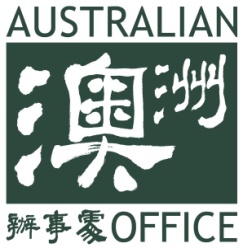 AUSTRALIAN OFFICETAIPEI